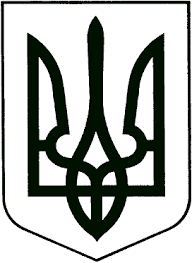 ЗВЯГЕЛЬСЬКИЙ МІСЬКИЙ ГОЛОВАРОЗПОРЯДЖЕННЯ04.05.2023   			                                                 №115(о)Про початок купальногосезону 2023 року Керуючись пунктами 19, 20 частини четвертої статті 42 Закону України “Про місцеве самоврядування в Україні”, з метою підготовки міського пляжу (об’єкту благоустрою) до щорічного купального сезону на належному рівні та забезпечення безпеки відпочиваючих біля води:1. Визначити єдиним місцем масового відпочинку на воді у 2023 році – міський пляж (об’єкт благоустрою), розташований на правому березі річки Случ вздовж вул. Богуна поблизу Звягельської міської комунальної рятувальної станції на воді.2. Створити комісію з питань контролю за підготовкою міського пляжу (об’єкту благоустрою) до купального сезону 2023 року та затвердити її склад згідно з додатком.3. Управлінню житлово-комунального господарства та екології міської ради (Годун О.В.), Звягельській міській комунальній рятувальній станції на воді (Колесник А.В.):3.1. Забезпечити належний санітарний стан берегової зони міського пляжу (об’єкту благоустрою).3.2. Організувати обстеження дна акваторії пляжу та оформити Паспорт підводної частини міського пляжу (об’єкту благоустрою).3.3. Здійснювати   контроль  за  функціонуванням   міського  пляжу   (об’єкту благоустрою) з 01 червня 2023 року по 31 серпня 2023 року.4. Контроль за виконанням розпорядження покласти на заступника міського голови Якубова В.О.Міський голова                                                                  Микола БОРОВЕЦЬ                       Додаток                                                                 до розпорядження міського голови                                                                 від  04.05.2023  № 115(о)Склад комісії з питань контролю за підготовкоюміського пляжу (об’єкту благоустрою) до купального сезону 2023 рокуКеруючий справами виконавчогокомітету міської ради                                                                    Олександр ДОЛЯЯкубов Віталій Олександровичзаступник міського голови, голова комісіїГодун Олег Вікторовичначальник управління житлово-комунального господарства та екології міської ради, заступник голови комісіїДанилюк Ілона Миколаївнаголовний спеціаліст відділу з питань цивільного захисту міської ради, секретар комісіїЧлени комісії:Боришкевич Алла Петрівнаначальник відділу з питань охорони здоров’я та медичного забезпечення міської радиКоваль Олександр Сергійовичначальник Звягельського районного управління Головного управління Держпродспоживслужби в Житомирській області (за згодою)Колесник Анатолій ВолодимировичКостриков Олексій Сергійовичначальник Звягельської міської комунальної рятувальної станції на водіначальник відділу благоустрою управління житлово-комунального господарства та екології міської радиКультачев Батир Культачевичзаступник начальника Звягельського районного відділу поліції Головного управління Національної поліції в Житомирській області (за згодою)Долевич Юрій Миколайовичначальник Звягельського районного управління Головного управління Державної служби України з надзвичайних ситуацій в Житомирській області (за згодою)Прусак Богдан Омелянович директор комунального підприємства Звягельської міської ради «Звягельсервіс»